“The Chinese Invasion”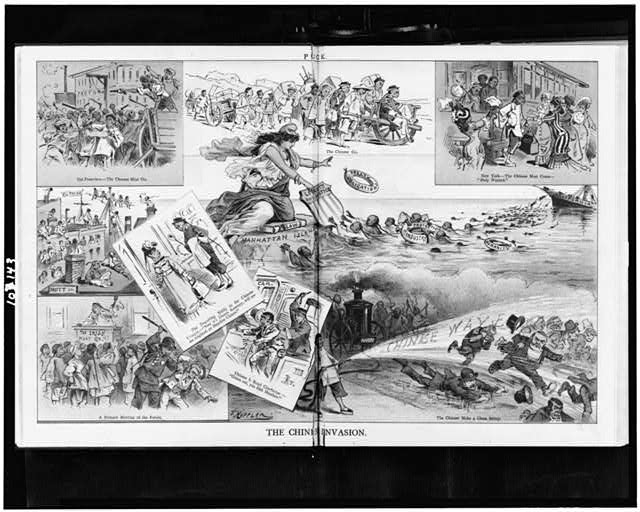 Author: Joseph Ferdinand Keppler								1880Composite of nine cartoons, each separately captioned, on Chinese immigrants in the United States, including New York City and San Francisco.